Технологическая карта библиотечного урокаБиблиотекарь Столярова Л.А.МКОУ «Межовская СОШ» Класс  6-7 Дата проведения урока ______Тема урока. «Брось мышку, возьми книжку!»Тип урока. Комбинированный урок.Примерное описание урока. На уроке использованы современные образовательные технологии: индивидуальная работа с детьми, информационные технологии, групповая форма работы.Цель урока. Что лучше читать книгу бумажную или электронную. Задачи:Общеобразовательные задачи обучить новому способу действий;расширить знания о разных видах литературы: бумажных и  электронных;исследовать способность к творческому мышлению и самостоятельной деятельности.Воспитательные задачивоспитывать бережное отношение к литературе;воспитывать положительное отношение к знаниям.Развивающие задачи развивать аналитическое мышление;развивать познавательный интерес;развивать пространственное образное мышление.Планируемые результаты.После проведения урока учащиеся смогут:пользоваться книгами в библиотеке;находить с их помощью нужную информацию.Предметные результатысмогут выбирать способ представления данных в зависимости от поставленной задачи;применять знания на уроках и при подготовке к уроку.Личностные результатысмогут продемонстрировать коммуникативные компетентности в процессе пользования литературой;будут готовы к самообразованию.Уяснят какими  книгами лучше пользоваться электронными или бумажными.Метапредметныесмогут самостоятельно определять цель обращения к литературе;смогут  применять полученную информацию для решения учебных и познавательных задач;приобретут умение самостоятельно пользоваться литературой.Межпредметные связиИстория, русский язык, литератураФормы деятельностиФронтальная, групповая .Формы обученияИнтеллектуальная игра.Ресурсы: ПК библиотекаря, медиа проектор, презентация по теме, раздаточный материал, Технологическая карта деятельности урока.КроссвордВопросы для кроссворда:Красна девица грустна, Ей не нравится весна,                 Ей на солнце тяжко,                 Слезы льет бедняжка. Не лежалось на окошке, Покатился по дорожке. Мышка дом себе нашла.     Мышка добрая была:                 В доме том, в конце концов,                  Стало множество жильцов. Столяр Джузеппе – Сизый нос Полено как-то в дом принес.                 Он начал что-то мастерить,                 Полено стало говорить.                 Отдал его он другу Карло.                 Кого же Карло смастерил? Всех на свете он добрей, Лечит он больных зверей,                 И однажды бегемота                  Вытащил он из болота.                 Он известен, знаменит.                  Это доктор… Появилась девочка в чашечке цветка.                 А была та девочка чуть больше ноготка.                 В ореховой скорлупке девочка спала,                 Вот какая девочка, как она мала!Оценка «за скорость»:  ____________Оценка «за правильность»:  ____________  Итоговая оценка: ____________Этапы урока.Деятельность библиотекаряДеятельность учащихся.Формируемые УУД(учебно-универсальные действия)Оборудование и ИКТОрганизационный этапБиблиотекарь: Здравствуйте, ребята! Рада приветствовать вас на библиотечном уроке.Приветствуютбиблиотекаря,проверяют своюготовность куроку,занимают свои рабочие места, настраиваются на работуЛичностные УУД: Развитие эстетических чувств, прежде всего, доброжелательностиКоммуникативные УУД: планирование учебного сотрудничества с библиотекарем и со сверстниками.Постановка цели и задач урока. Мотивация учебной деятельности учащихся.Мы живем в век знаний. Можно сказать, что нас окружает океан информации. Политика, наука, финансы, бизнес, техника, строительство, сельское хозяйство - ни одна отрасль жизни не может существовать без информации. Информацию ищут, находят, хранят, защищают, передают, копируют, уничтожают. Чтобы не утонуть в этом океане знаний, ученые всего мира ищут универсальную форму для хранения и поиска информации. Компьютерные специалисты постоянно проводят конференции по этой проблеме. На одной из таких конференций выступил знаменитый американский писатель-фантаст Айзек Азимов. Он заявил, что уже нашел самую лучшую, просто идеальную систему информации. Вот как он описал ее свойства:доступность - пользоваться ею может каждый, даже неподготовленный человек;простота - для ее использования не нужны никакие дополнительные устройства;3) надежность - информация хранится в ней постоянно и не исчезает из-за всяческих поломок.Слушатели терялись в догадках: что бы это могло быть? И тут писатель, выдержав эффектную паузу, произнес: “Надеюсь, вы понимаете, что речь идет о...”. Как выдумаете, что имел в виду Айзек Азимов? (Дети высказывают предположения: компьютер, телевизор, радио и т.п.)Да, речь шла о самой простой книге. На сегодняшний момент это самый доступный, простой и надежный источник информации. Поэтому сегодня мы с вами поговорим…. Да, правильно, о книге и что она значит в нашей жизни.2. Проблемный вопрос: “Станет ли книга пережитком прошлого? ”Книга - это еще и очень древний источник информации. Ему около 2,5 тыс. лет. В начале прошлого века стали появляться новые источники информации - кино, радио, телевидение, И люди стали меньше читать. Тут и появились пророчества о том, что книга становится пережитком прошлого и вот-вот умрет. С появлением Интернета любителей книжек стало еще меньше, кажется, еще чуть-чуть - и книгу окончательно похоронят. Но... Как вы думаете, грозит ли книгам скорая смерть? И если нет, то почему?Библиотекарь: Ребята, вы любите читать? - А какие книги вы читаете: бумажные или электронные? И почему? - - Вы уже догадались, о чем мы будем говорить на уроке? Тема занятия «Брось мышку, возьми книжку!»Определяют тему урока. Ставят цели для себя. Организуют команды.отвечают на вопросы,по очереди комментируютОзвучивают тему урока. Проектируют цели и задачи Регулятивные УУД: постановка учебной задачи, планирование, выстраивание алгоритма деятельности.Личностные УУД:1.Понимание смысла предстоящей деятельности.2.Интерес к новому материалу.Коммуникативные УУД: планирование взаимодействия со сверстниками и учителем.Познавательные УУД: осмысленно читают текстпрезентация по теме, ПК библиотекаря, медиа проектор, Актуализация опорных знаний и умений обучающихсяАктуализирующая беседа.- Как вы думаете, какие книги лучше? Обучающиеся вспоминают прочитанные ими книгиОпределяют границы знания и незнания.презентация по теме, ПК библиотекаря, медиа проектор, Первичное усвоение новых знаний.: Книга - это такой предмет, который все знают с детства. Для одних она стала близким другом, а для других до сих пор остается таинственной незнакомкой. Предлагаю вам небольшую викторину, которая покажет, насколько хорошо вы знакомы с книгой. Я сейчас буду читать  описание героев ваших любимых сказок. Вы должны назвать создателя этого героя – автора сказки, дать полное её название и, конечно же, узнать героя сказки.- Итак, по словесному портрету нам ответьте: кто же это?1.	«На лазоревом платье – частые звёзды, на голове месяц ясный, такая красавица – не вздумать, не взгадать, только в сказке сказать»(Василиса Премудрая – Русская народная сказка. «Царевна – лягушка»)2.	Княгиня — диво: Под косой луна блестит,       А во лбу звезда горит, А сама – то величава,        Выступает, будто пава. (Царевна Лебедь – А. С. Пушкин. «Сказка о царе Салтане»)3	 Девочка. Невысокого роста. Мама сшила ей удивительную шапочку. (Ш.Перро «Красная Шапочка»)4	«Из - за картонного дерева появился маленький человечек, в длинной белой рубашке с длинными рукавами. Его лицо было обсыпано пудрой, белой, как зубной порошок. Он поклонился почтеннейшей публике и сказал: «Здравствуйте, меня зовут. . . »  (Пьеро - А. Н. Толстой. «Золотой ключик, или Приключения Буратино»)5. «Он носил яркую голубую шляпу, желтые, канареечные брюки и оранжевую рубашку с зеленым галстуком. Он вообще любил яркие краски»  (Незнайка - Н. Н. Носов. «Приключения Незнайки и его друзей»)- Теперь вы должны разгадать кроссворд. Я раздам вам листочки с заданиями. Каждая группа должна ответить на вопросы и заполнить кроссворд. Кто с этим заданием справится быстрее и правильнее, тот победит в этом конкурсе.Конкурс Кроссворд.Вопросы для кроссворда:1. Красна девица грустна, ей не нравится весна,    Ей на солнце тяжко, слезы льет бедняжка. (Снегурочка)2.  Не лежалось на окошке, покатился по дорожке. (колобок)3.  Мышка дом себе нашла. Мышка добрая была:     В доме том в конце концов стало множество жильцов. (теремок) 4.  Столяр Джузеппе – Сизый нос полено как-то в дом принес.     Он начал что-то мастерить, полено стало говорить.     Отдал его он другу Карло.     Кого же Карло смастерил? (Буратино)5.   Всех на свете он добрей, лечит он больных зверей,      И однажды бегемота вытащил он из болота.     Он известен, знаменит. Это доктор… (Айболит) 6. Появилась девочка в чашечке цветка.    А была та девочка чуть больше ноготка.    В ореховой скорлупке девочка спала,    Вот какая девочка, как она мала! (дюймовочка)Теперь давайте посмотрим правильные ответы, и каждая группа поставит себе оценку «за скорость» и «за правильность» и выведет итоговую оценку, по которой мы узнаем, кто же занял 1 место в конкурсе кроссвордов. (подведение итогов, аплодисменты победителям)Осмысление полученной информации(ответы детей) Высказывают свое мнение.Осмысление полученной информацииЛичностные УУД:1.Обогащать активный и потенциальный словарный запас;2.Формирование уважительного отношения к культуре, языку.Регулятивные УУД:1. Формирование способности принять учебную задачу, исходя из того, что уже усвоено, и того, что пока не известно;2.Формирование умения проводить целеполагание и последовательность выполнения действий как в группе, так и индивидуально.Познавательные УУД:1.Формирование способности выполнять действия поиска и отбора заданной информации, ее моделирования;2.Формирование умения структурировать изучаемую информацию, выполнять логические действия и операции (сравнивать и анализировать, выделять главное).Коммуникативные УУД:1. Умение точно и полно выражать свои мысли, формулируя собственную позицию по обсуждаемому вопросу;2.Способность планировать учебное сотрудничество с учителем и сверстникамипрезентация по теме, ПК библиотекаря, медиа проектор, Первичное закрепление.Закрепление материалаКроссвордВопросы для кроссворда:Красна девица грустна, Ей не нравится весна,                 Ей на солнце тяжко,                 Слезы льет бедняжка. Не лежалось на окошке, Покатился по дорожке. Мышка дом себе нашла.     Мышка добрая была:                 В доме том, в конце концов,                  Стало множество жильцов. Столяр Джузеппе – Сизый нос Полено как-то в дом принес.                 Он начал что-то мастерить,                 Полено стало говорить.                 Отдал его он другу Карло.                 Кого же Карло смастерил? Всех на свете он добрей, Лечит он больных зверей,                 И однажды бегемота                  Вытащил он из болота.                 Он известен, знаменит.                  Это доктор… Появилась девочка в чашечке цветка.                 А была та девочка чуть больше ноготка.                 В ореховой скорлупке девочка спала,                 Вот какая девочка, как она мала!Оценка «за скорость»:  ____________Оценка «за правильность»:  ____________  Итоговая оценка: ____________ (Учащиеся делятся на две команды, за каждый правильный ответ команда получает карточку с изображением веселого смайла, за неправильный ответ - смайл грустный)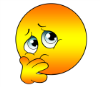 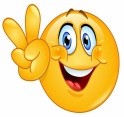 Работа с презентацией.«Узнай сказку по героям»1. Девушка с рыбьим хвостом? (Русалочка) .2. В какой сказке волк испугался зайца? («Заяц–хваста») .3. Мальчик-луковка? (Чиполино) 4. Героиня, какой сказки в награду получила кусок льда? («Морозко») .5. Девочка с голубыми волосами? (Мальвина) .6. Как называется сказка, в которой есть дом, где поселилось много зверей? («Теремок») 7. Герой джунглей? (Маугли) .8. Где хранилась Кощеева смерть в сказке «Царевна-лягушка»? (На конце иглы) .9. Какая птица спасла Дюймовочку? (Ласточка) .10. В какой сказке главная героиня превратилась в облачко? («Снегурочка») .Учащиеся делятся на две группы(ответы детей)Работа в группах по выполнению полученного задания, выбор средств и методов достижения положительного результата, ответы ребятОсмысление полученной информацииРабота с презентацией(ответы учащихся)(ответы учащихся)В процессе практической работы предоставляется детям полная творческая свобода, оказывается индивидуальная помощь.Личностные УУД1.Чувствовать красоту и выразительность русского слова;2.Адекватное оценивание своих способностей и возможностей.Познавательные УУД:1.Анализировать, сравнивать, группировать, делать выводы;2. Проверка знаний и умений;3.Пользоваться словарями разных типов.Коммуникативные УУД:3.Свободно излагать свои мысли в устной и письменной форме;4. Слушать и слышать других, быть готовым корректировать свою точку зрения.кроссвордИтоги урока.Рефлексивная деятельность- Что нового узнали на уроке?- Какие важные мысли вы бы хотели взять на заметку, запомнить?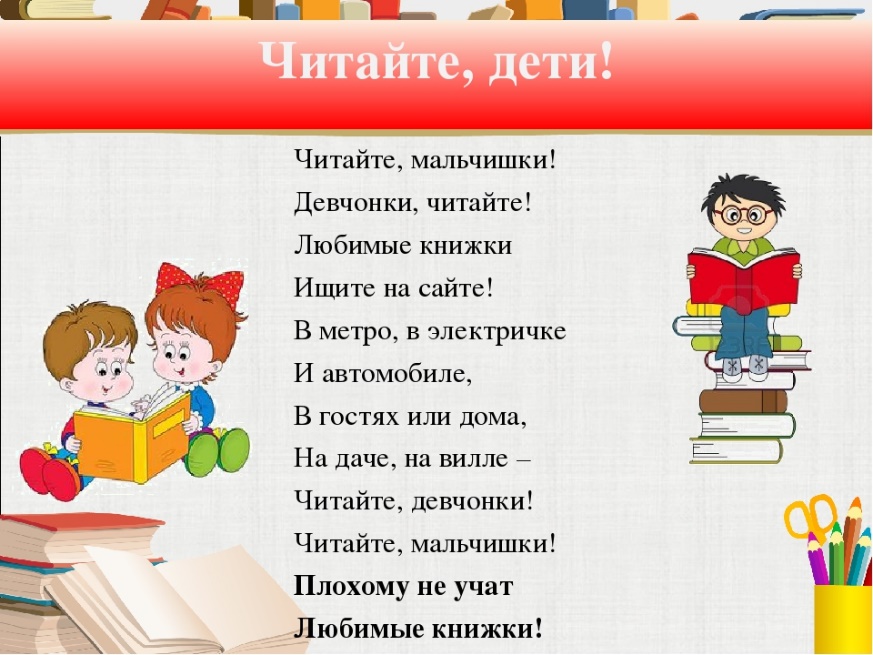 Отвечают на вопросы, делают выводы, обобщения.Проводят самоанализ своей деятельности на уроке.Регулятивные УУД:1.Соотносить цели и результаты своей деятельности;2. Определяют степень успешности работы согласно критериям.Коммуникативные УУД:2. Слышать и слушать других, быть готовыми корректировать свою точку зрения;3. Строить связное  высказывание.Познавательные УУД:1.Анализировать, сравнивать, группировать, делать выводы123456